.Start dance 24 counts when the lyrics start.[1-6] --  Basic Waltz Forward Left, Basic Waltz back Right[7-12] – ¼ turn left with a basic waltz forward left, Basic Waltz Back Right[13-18] – Step ¼ Left onto Left Foot and point right toe to right side hold , Step Right foot behind left, and point left toe left side and hold.[19-24] – left foot twinkle making ¼ turn left, basic waltz back right.Restart here on wall 4[25-30] – left foot twinkle making ½ turn left, basic waltz back right.Restart here on wall 2, and 6[31-36]– Step left foot across right and point right toe to right side hold , Step Right foot behind left, and point left toe to left side and hold.[37-42]– Step Left Across Right, Rock Right Side Recover Step Left, weave Left[43-48]– Big Step to left side, drag right hold, Big Step Right side, Drag Left Hold.Start Dance again.Tag: happens at the end of wall 8Contact: cathy.montgomery@millennium1solutions.comLast Update – 26th Sept. 2017The Evening News Waltz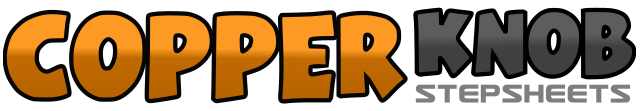 .......Count:48Wall:0Level:Waltz.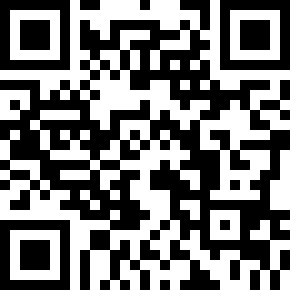 Choreographer:Double Trouble (CAN) - September 2017Double Trouble (CAN) - September 2017Double Trouble (CAN) - September 2017Double Trouble (CAN) - September 2017Double Trouble (CAN) - September 2017.Music:When Someone Stops Loving You - Little Big TownWhen Someone Stops Loving You - Little Big TownWhen Someone Stops Loving You - Little Big TownWhen Someone Stops Loving You - Little Big TownWhen Someone Stops Loving You - Little Big Town........1 – 3Basic waltz forward L R L4 – 6Basic Waltz back R L R1 – 3While making a ¼ turn to the left do a basic waltz step L R L4 – 6Basic Waltz back R L R1 – 3Step left foot ¼ turn to left, and point right toe to right side and hold.4 – 6Step right foot slightly behind left and point your left toe to left side, and hold.1 – 3Step left foot across right, ¼ turn back stepping back right, step left beside right.4 – 6Basic Waltz back R L R1 – 3Step left foot across right, ½ turn back stepping back on right, step left beside right.4 – 6Basic Waltz back R L R1 – 3Step left foot across right, and point right toe to right side and hold.4 – 6Step right foot slightly behind left and point your left toe to left side, and hold.1 – 3Step left foot across right, rock right foot to right side, recover onto left.4 – 6Step right foot in front of left, Step left side, Step right foot behind left.1 – 3Take big step left onto left foot, and drag right into left with a hold. .4 – 6Take big step right onto right foot, and drag left into left with a hold. .1 – 6Basic Waltz Forward left Basic Waltz Back right